Primátor statutárního města prostějova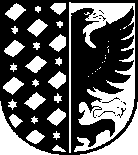 I N F O R M A C ENíže uvedené materiály, které nebyly projednány na 6. zasedání Zastupitelstva města Prostějova dne 30. 4. 2019, budou projednány na pokračování zasedání dne 3. 5. 2019 od 7:00 hod v obřadní síni radnice:17. Delegování zástupců statutárního města Prostějova na valné hromady obchodních společností18. Změna OZV č. 1/2018 o nočním klidu19. OZV, kterou se mění OZV č. 4/2008 o udržování čistoty na veřejných prostranstvích (vyhláška o čistotě)20. OZV, kterou se mění OZV č. 8/2012, kterou se stanoví pravidla pro pohyb na veřejném prostranství a vymezují prostory pro volné pobíhání psů na území města Prostějova21. OZV, kterou se mění OZV č. 10/2009 o zákazu požívání alkoholických nápojů na veřejném prostranství22. Dodatek ke Zřizovací listině Sportcentra – DDM Prostějov23. Dodatek č. 3 k Zásadám poskytování dotace a návratné finanční výpomoci24. Dotazy, připomínky a podněty členů zastupitelstva města25. ZávěrMgr. František Jura